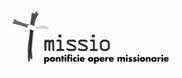 SCHEDA DI PRENOTAZIONE MATERIALEANNO 2016 – 2017 DIOCESI DI : _AVERSANOTA BENE : il Sussidio per Adolescenti e Giovani sarà fruibile in formato digitale data  ........................................................                     firma  .........................................................................da restituire con URGENZA entro il 31.01.2016 in CURIAGIORNATA MISSIONARIA MONDIALE (GMM) 2016Manifesto (cm 50 x 70)                                                                            N°Locandina Settimane Ottobre Missionario (cm 33 x 70)                     N°Calendarietto tascabile                                                                         N°Immaginetta                                                                                            N°Bustina per offerte                                                                                   N°Salvadanaio                                                                                            N°GIORNATA MISSIONARIA DEI RAGAZZI (GMR) 2017Manifesto (cm 50 x 70)                                                                          N°Novena di Natale                                                                                  N°Immaginetta                                                                                          N°Salvadanaio                                                                                           N°Cometa d’Avvento                                                    € 2,00   cad.     N°                   Tot. €SUSSIDI DI ANIMAZIONE MISSIONARIA 2016 - 2017“L’Animatore Missionario n° 2-3”(include il Sussidio annuale per Adulti,gruppi e comunità parrocchiali)                                € 0,70   cad.     N°                    Tot. €“L’Animatore Missionario n° 4”(include il Sussidio annuale per Ragazzi  8-14 anni) € 0,70   cad.     N°                    Tot. €Dvd                                                                                 €10,00  cad.     N°                    Tot. €ALTRO MATERIALE 2016 - 2017Calendario da tavolo   2017                                   € 1,00   cad.           N°                    Tot. €Agendina tascabile      2017                                   € 1,50   cad.           N°                    Tot. € Ai Revv.PARROCI,RETTORI-CAPPELLANI –ISTITUTICon preghiera di restituire in CURIA entro il 31/01/2016 ,avendo cura di porre timbro e firma.    